QUYẾT ĐỊNHVề việc phê duyệt điều chỉnh cục bộ (lần 6) quy hoạch tổng thể phát triển giao thông vận tải tỉnh Bắc Kạn đến năm 2025, định hướng đến năm 2035____________________CHỦ TỊCH ỦY BAN NHÂN DÂN TỈNH BẮC KẠNCăn cứ Luật Tổ chức chính quyền địa phương ngày 19/6/2015;Căn cứ Luật Giao thông đường bộ ngày 13/11/2008;Căn cứ Luật Quy hoạch ngày 24/11/2017;Căn cứ Nghị quyết số 61/2022/QH15 ngày 16/6/2022 của Quốc hội về việc tiếp tục tăng cường hiệu lực, hiệu quả thực hiện chính sách, pháp luật về quy hoạch và một số giải pháp tháo gỡ khó khăn, vướng mắc, đẩy nhanh tiến độ lập và nâng cấp chất lượng quy hoạch thời kỳ 2021 - 2030;Căn cứ Nghị định số 92/2006/NĐ-CP ngày 07/9/2006 của Chính phủ về lập, phê duyệt và quản lý quy hoạch tổng thể phát triển kinh tế - xã hội; Căn cứ Nghị định số 04/2008/NĐ-CP ngày 11/01/2008 của Chính phủ Sửa đổi, bổ sung một số điều của Nghị định số 92/2006/NĐ-CP ngày 07/9/2006 của Chính phủ về lập, phê duyệt và quản lý quy hoạch tổng thể phát triển kinh tế - xã hội; Căn cứ Thông tư số 05/2013/TT-BKHĐT ngày 31/10/2013 của Bộ Kế hoạch và Đầu tư Hướng dẫn tổ chức lập, thẩm định, phê duyệt, điều chỉnh và công bố quy hoạch tổng thể phát triển kinh tế - xã hội, quy hoạch ngành, lĩnh vực và sản phẩm chủ yếu;Căn cứ Quyết định số 2155/QĐ-UBND ngày 19/12/2017 của Chủ tịch Ủy ban nhân dân tỉnh phê duyệt Quy hoạch tổng thể phát triển giao thông vận tải tỉnh Bắc Kạn đến năm 2025, định hướng đến năm 2035; các Quyết định: số 2276/QĐ-UBND ngày 18/11/2019, số 985/QĐ-UBND ngày 12/6/2020, số 1963/QĐ-UBND ngày 02/11/2020, số 1128/QĐ-UBND ngày 02/7/2021, số 1143/QĐ-UBND ngày 29/6/2022 của Chủ tịch Ủy ban nhân dân tỉnh phê duyệt điều chỉnh cục bộ Quy hoạch tổng thể phát triển giao thông vận tải tỉnh Bắc Kạn đến năm 2025, định hướng đến năm 2035;Xét đề nghị của Sở Kế hoạch và Đầu tư tại Tờ trình số 33/TTr-KH&ĐT ngày 14/4/2023.QUYẾT ĐỊNH:Điều 1. Phê duyệt điều chỉnh cục bộ (lần 6) Quy hoạch tổng thể phát triển giao thông vận tải tỉnh Bắc Kạn đến năm 2025, định hướng đến năm 2035 với các nội dung sau:Bổ sung vào quy hoạch đường tỉnh giai đoạn 2017 - 2025 tuyến đường Nà Phặc - Thượng Quan - Thuần Mang (huyện Ngân Sơn) - Văn Vũ - Cường Lợi (huyện Na Rì), cụ thể như sau:(Chi tiết trong Hồ sơ điều chỉnh cục bộ Quy hoạch tổng thể phát triển giao thông vận tải tỉnh Bắc Kạn đến năm 2025, định hướng đến năm 2035 kèm theo)Điều 2. Quyết định này là bộ phận không tách rời của Quyết định số 2155/QĐ-UBND ngày 19/12/2017 của Ủy ban nhân dân tỉnh Bắc Kạn và có hiệu lực kể từ ngày ký. Điều 3. Các ông, bà: Chánh Văn phòng Ủy ban nhân dân tỉnh, Giám đốc các Sở: Giao thông vận tải, Kế hoạch và Đầu tư, Tài chính, Xây dựng, Tài nguyên và Môi trường, Chủ tịch Ủy ban nhân dân các huyện Ngân Sơn, Na Rì và Thủ trưởng các cơ quan liên quan chịu trách nhiệm thi hành Quyết định này./.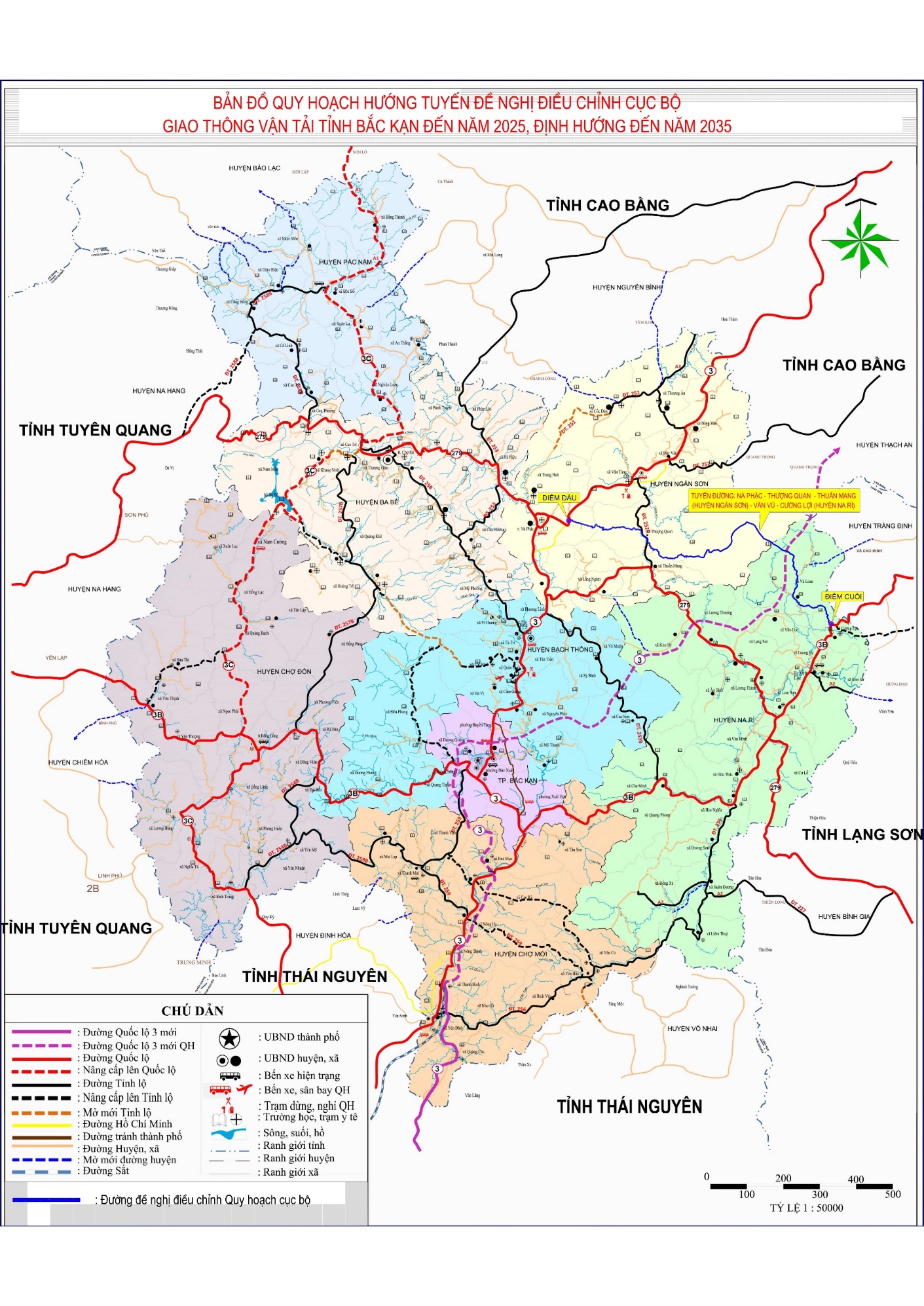 ỦY BAN NHÂN DÂNTỈNH BẮC KẠNSố: 762/QĐ-UBNDCỘNG HÒA XÃ HỘI CHỦ NGHĨA VIỆT Độc lập - Tự do - Hạnh phúcBắc Kạn, ngày 04 tháng 5 năm 2023TTDanh mục các tuyến đường đề nghị bổ sung quy hoạchPhạm viPhạm viMức độMức độTTDanh mục các tuyến đường đề nghị bổ sung quy hoạchĐiểm đầuĐiểm cuốiCấp kỹ thuậtChiều dài (km)1Tuyến đường Nà Phặc - Thượng Quan - Thuần Mang (huyện Ngân Sơn) - Văn Vũ - Cường Lợi (huyện Na Rì)Giao với quốc lộ 3 tại tổ dân phố Nà Nọi, thị trấn Nà Phặc, huyện Ngân SơnGiao với quốc lộ 3B tại xã Cường Lợi, huyện Na RìTối thiểu đạt cấp VI miền núi55KT. CHỦ TỊCHPHÓ CHỦ TỊCHĐinh Quang Tuyên